Muhammad Faisal Zia 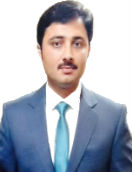 Dubai, UAE. Mob: (+971) 52 789 9423, 055-6552143E-mail: faisal.iiui@gmail.comOBJECTIVESeeking a suitable position in HR & Administration / Training & Development where I can effectively utilize my expertise in employee relations and other HR activities.SNAPSHOT6 years of overall experience in HR & Administration with reputed companies in UAE & Pakistan.Professionally qualified with Master’s Degree in Economics and also Bachelor’s Degree in Economics from Pakistan.Thorough knowledge of HR competencies and activities.Adept at handling a gamut of administrative functions, including Vendor Management, Event Management and coordinating between various departments.Comprehensive knowledge of recruitment procedures, policy implementations, benefits administration and staff supervision.Creative designer of work flow systems, to eliminate duplication of effort and increase proficiency and productivity of employees.Possess demonstrated ability to work effectively and congenially with employees at diverse levels.Energetic and capable of working with minimal supervision.Adherence to deadlines without sacrificing quality of output.Professional attitude with excellent communication and interpersonal skills.Core CompetenceSecretarial Skills ▪ Correspondence ▪ Calendar Management ▪ Training & Development ▪ HR & Administrative Skills ▪ Filing ▪ Vendor Management ▪ Event Management ▪ Team Lead ▪ Recruitment ▪ Salaries & Payroll  ▪ Schedules & Coordination ▪ Inventory Management ▪ Multitasking ▪ Office Management  ▪  Record Maintenance ▪ Report writing ▪ Proposal WritingEMPLOYMENT HISTORYHR OFFICER: FRESH FRUITS COMPANY (Feb 2016 – Present)			 Recruitment & Selection - Involved in the manpower planning exercise in the organization for different centers. Sourcing candidates through employee referrals, existing databank and job portals. Conduct HR Interviews and conduct compensation negotiations and reference checks for short-listed candidates.Induction - Designing and implementation of one day induction program for the new joiners which includes general presentation on HR policies, growth, and career development scope, organizational background, culture, functions, Departmental processes and structures.Employee Grievance Handling & Employee Engagement - Tracking various issues/queries of the employees to Closure. Conducting performance appraisal. Acting as a Helpdesk regarding all HR issues & escalating the issues to Management. Interacting and understanding various issues with the employees through weekly departmental meetings. Separation Management - Arranging for an exit interview. Coordinating with the Reporting Manager of the outgoing employee to approve the last working day and shortfall in the notice period. Issuing relieving and experience letters for the clearances.HR COORDINATOR: ALKAWTHAR PURE DRINKING WATER (Feb 2014 – January 2016)HR Operation - Monitoring the daily attendance, late comings of the employees. Designing the salary structure for different positions in consultation with the senior Management. Designing HR policies, processes, remuneration policies and negotiating upon the salary so as to maintain Pay Parity with the existing employees.Managing staff addition & deletion in the health insurance policy and coordinating with insurance provider for various reimbursement claims.Drafting Letters like Salary certificates, Offer letters, Appreciation, Leave applications, Passport releases & Warning letters.Program Coordinator:  Value Resources (Pvt.) Ltd. Pakistan (Jul 2011 – Dec 2013Training and Development –Leading the training team my core responsibilities included interacting with the managers to understand the training need and coordinating for various training programs, designing training modules, developing session plans, liaisioning with trainers and resource persons to support them in developing their sessions as well as documenting and preparing training reports. LIST OF TRAININGS CONDUCTED:Standing but not counted: designed and organized one day national conference on Home Based Workers –2013Client: ILOTraining Workshop on INEE minimum standards for Education in emergencies - 2013 Client: Save the childrenDesigned and co facilitated training on Educational Leadership and Management Skills for district education managers with focus on Early Childhood Care and Education (ECCE)- 2013Client: Save the ChildrenTraining workshop on Essential Management SkillsClient: Qatar CharityTraining of trainers on Disaster Risk Reduction -2012Client: CAMPDesigning and developing of Manual on political education for CSO’s in FATA – 2012Client: CAMPTraining workshop on Information and Communication technology skills – 2012Client: Mercy CorpsTraining Workshop on Effective Monitoring And Evaluation Skills – 2012 Client: USAID’s ASP –RSPNIn house training on Effective Communication SkillsIn house training on effective Proposal writing and Networking SkillsResearch& Evaluation Projects Undertaken At Value ResourcesActive citizens Community mapping Study - 2012Client: British CouncilBaseline Study in Tertiary level Madrassas with a view to Examine the Potential for Inclusion of Civic Education in the Curriculum– 2011 Client: The Asia Foundation, Pakistan.Baseline & End line survey for skilled development programs – 2011Client: ILO, PakistanImpact assessment Study: training on decent work & job centered crises recovery-2010 Client: International labor organization (ILO)Internship at HEC, HRM Division (December 2010 – June 2011)Maintain Training record of HEC employees in SAPAssisted in the process of scrutinizingOther Related Responsibilities:Responsible for complete training execution activities of technical and non technical trainings.Involved in understanding the training needs of the development & corporate sector clients.Sourcing the trainers according to client needs through networking, trainer or consultant references, existing database and job portal.Negotiating with trainers with respect to customization of client’s requirement, availability of dates and commercial.Scheduling technical discussion of trainer with the client for finalizing the roadmap of the training.Negotiating with the clients with respect to training dates and commercial.Arranging for the hardware and software requirements for the training.Managing the trainer’s travel and accommodation during the training sessions.Assisting actively in managing selected project budgets, contracts, finances and personnel to ensure projects are delivered within time and budgetCoordinating with the client for the smooth and successful execution of the training.Maintaining databases and documents with regards to training assignments.Interacting and maintaining business relation and reputation with clients.Provide technical support in developing proposal methodology to business development team.Organizing Open House Programs for technical as well as non technical training.EDUCATIONMasters in EconomicsInternational Islamic University Islamabad (IIUI)					2008 to 2009Bachelors in EconomicsInternational Islamic University Islamabad (IIUI)					2004 to 2008IT SKILLS    Expert in MS Office & Internet & E-mailPERSONAL PROFILEDate of Birth		: 	1st April 1986Gender		               : 	MaleMarital Status		: 	MarriedNationality		: 	PakistaniLanguages		: 	English, Urdu, HindiVisa Status                      : 	Employment VisaDriving License		: 	Valid UAE License